Collin Schwartz
XXX Chesterfield Circle 
San Marcos, California 92069
(760) XXX-5481
cbschwartz@cox.net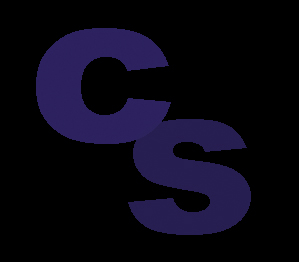 OBJECTIVETo obtain a position in the videography field where I can utilize my communication skills and artistic outlook to create high quality media while also improving your company’s image.EDUCATION2013–2014	Palomar Community College- San Marcos, California2011–2015	Mission Hills High School- San Marcos, CaliforniaExpected graduation date- June 17th, 2015WORK EXPERIENCE2013-2014	graphic designer
Mission Hills High School- San Marcos, California		illustration, graphic and web designSubmitted designs for school-wide graduation cover contestReceived certificate for Regional Occupation Program Graphic Design courseEarning college credit for Regional Occupation Program Graphic course2013-2013	videographer
Maniacal Clothing- San Marcos, California		film, edit, critique multimediaCreated video to advertise company’s clothing lineFilmed skateboarders wearing advertised clothingFinished promo on schedule set by employer2011-2013	game manager
Twin Oaks Elementary- San Marcos, California		 managed booth, collected tickets, set up gameSet up game and managed booth on set scheduleCollected tickets from participating customersInstructed customers on how to play gameSUMMARY OF SKILLS AND ABILITIESEdit media and thoroughly express ideas through workSet goals, identify problems, and create well-planned imagesAccept responsibility, enlist help, and attend to detailREFERENCESTracy La Vine		(760) 290-3870 			Instructor- San Marcos, CaliforniaCynthia Baker		(619) 667-2200 			Lawyer- Chula Vista, CaliforniaKira Haley		(760) 464-0695 			Athletic Director- La Mesa, California